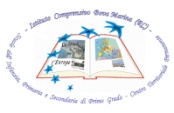 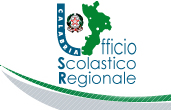 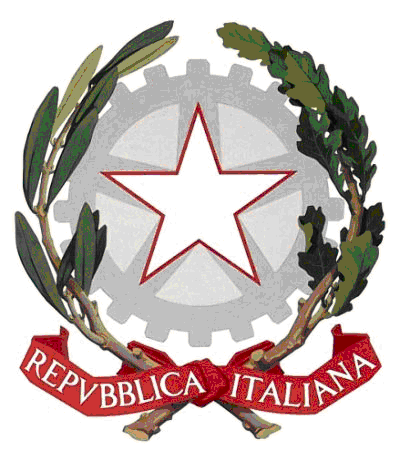 Istituto Comprensivo Bova Marina - Condofuri                                 Scuole dell’Infanzia, Primaria e Secondaria di Primo Grado C.M. RCIC85200D - Codice F.iscale: 92085110804 – Codice Univoco UF9ADPVia Montesanto, 26 - 89035 BOVA  MARINA Tel. & fax  0965761002e-mail: rcic85200d@istruzione.it - pec:rcic85200d@pec.istruzione.it -sito web: icbovamarinacondofuri.gov.it/wp1 F TEMPO PIENO SCUOLA PRIMARIA SAN CARLO1 F TEMPO PIENO SCUOLA PRIMARIA SAN CARLO1 F TEMPO PIENO SCUOLA PRIMARIA SAN CARLO1 F TEMPO PIENO SCUOLA PRIMARIA SAN CARLO1 F TEMPO PIENO SCUOLA PRIMARIA SAN CARLOCognomeNomeData di NascitaSessoTempo ScuolaLALHARI29/08/2011FTEMPO PIENO PER 40 OREFOTIROSARIO LORENZO23/01/2011MTEMPO PIENO PER 40 ORENICODEMIMARTINA08/03/2011FTEMPO PIENO PER 40 OREKUMARELA04/11/2011FTEMPO PIENO PER 40 ORERAIAKHILA04/11/2011FTEMPO PIENO PER 40 OREFAMILIARIGIUSEPPE11/08/2011MTEMPO PIENO PER 40 ORESPANO'ALESSIA GIUSEPPINA12/09/2011FTEMPO PIENO PER 40 ORESHARMAKANAN29/08/2011MTEMPO PIENO PER 40 OREGOELKAPIL27/10/2011MTEMPO PIENO PER 40 OREROMEOANTONINA MICHELLE18/02/2012FTEMPO PIENO PER 40 ORE